Fostering Sustainability and Resilience for Food Security in the Savanna Zones of Northern Nigeria(PIMS 5578)Terms of ReferenceINTRODUCTIONThis is the Terms of Reference (ToR) for the UNDP-GEF Midterm Review (MTR) of the full- sized project titled Fostering Sustainability and Resilience for Food Security in the Savanna Zones of Northern Nigeria (PIMS 5578) implemented through the Federal Ministry of Agriculture and Rural Development (FMA&RD)/State Agricultural Development Programmes, also known as  ADPs,  to  be  undertaken in August 2020. The project started  on the 01 February 2018  and is  in its  second year  of  implementation. This ToR sets out the expectations for this MTR. The MTR process must follow the guidance outlined in the document Guidance For Conducting Midterm Reviews of UNDP-Supported, GEF-Financed Projects.PROJECT BACKGROUND INFORMATIONThe overall objective of this project is: To enhance productivity and promote sustainability and resilience of Nigeria’s agricultural production systems for improved national food security. To achieve this objective, the project will address the aforementioned barriers through three closely inter-related impact pathways: (i) Strengthening institutional and policy coherence; (ii) Scaling up sustainable land and water management practices; and (iii) Addressing gender disparities in agricultural production and food value chains. Impact will be monitored and assessed for sustainability and resilience.This project is implemented in Northern Nigeria, which accounts for approximately 75% of the country’s land area and includes the north-central, north-east and north-west geopolitical zones of the country. This is an area targeted by the government to support national food security.  A largely savannah landscape (Guinea-Sudan-Sahel), the major crops grown are grain legumes, cereal, root crops and tubers. It is also the major livestock production area in Nigeria. To meet the rapidly increasing demand for food by an ever- expanding human population (estimated  to grow by 2.5% annually), it is expected that crop production must expand at a 4% annual rate, while livestock production must expand by more than 3% annually between now and 2025. This substantial growth requirement means both an emphasis on intensification and potentially more extensive production, pushing into marginal areas and inducing greater vulnerability to climate change and variability. Time frame for the project based on the project document is 2011-2017, which would be given an extension. The total budget for the project is US$4,610,000.00 while planned co- financing is at US$10,650,000.00,For the project, UNDP has been the GEF Implementing Agency (IA). The project is working at the Federal level, across seven norther states and a women-based NGO targeting the women and youth for the gender component of the project. At the moment, Federal Ministry of Agriculture and Rural Development (FMA&RD) is the lead government agency under the project with the Agricultural Development  Programme (ADPs) of Adamawa, Benue, Jigawa, Kano, Katsina, Gombe and Nasarrawa as state counterparts. The FMA&RD is the primary authority responsible for agricultural development in Nigeria. In its capacity of lead agency, the FMA&RD is responsible for the supervision of the project, providing joint approval of quarterly work plans and budgets at the national level. To achieve project objectives and produce required outputs, the FMA&RD is  partnering  with  the  States  ADPs,  WOFAN and other stakeholders such as other government ministries and departments, local communities and NGOs. The State ADPs all play important role as members of the Steering Committee.OBJECTIVES OF THE MTRThe MTR will assess progress towards the achievement of the project objectives and outcomes as specified in the Project Document, and assess early signs of project success or failure with the goal of identifying the necessary changes to be made in order to set the project on-track to achieve its intended results. The MTR will also review the project’s strategy, its risks to sustainability.MTR APPROACH & METHODOLOGYThe MTR must provide evidence-based information that is credible, reliable and useful. The MTR team will review all relevant sources of information including documents prepared during the preparation phase (i.e. PIF, UNDP Initiation Plan, UNDP Environmental & Social Safeguard Policy, the Project Document, project reports including Annual Project Review/PIRs, project budget revisions, lesson learned reports, national strategic and legal documents, and any other materials that the team considers useful for this evidence-based review). The MTR team will review the baseline GEF focal area Tracking Tool submitted to the GEF at CEO endorsement, and the midterm GEF focal area Tracking Tool that must be completed  before the MTR field mission begins.The MTR team is expected to follow a collaborative and participatory approach1 ensuring close engagement with the Project Team, government counterparts (the GEF Operational Focal Point), the UNDP Country Office(s), UNDP-GEF Regional Technical Advisers, and other key stakeholders.Engagement of stakeholders is vital to a successful MTR.2 Stakeholder involvement should include interviews with stakeholders who have project responsibilities, including but not limited to Federal Ministry Of Environment (for the climate change component), National Planning Commission, State Ministries Of Agriculture and Rural Development, key experts and consultants in the subject area, Project Board, project stakeholders, academia, local government and CSOs, etc. Additionally, the MTR team is not expected to conduct project field missions to the participating states, however, contacts should be made using remote access to discuss with all the stakeholders due the prevailing covid pandemic situation across the globe.The final MTR report should describe the full MTR approach taken and the rationale for the approach making explicit the underlying assumptions, challenges, strengths and weaknesses about the methods and  approach of the review.DETAILED SCOPE OF THE MTR The MTR team will assess the following four categories of project progress. See the Guidance For Conducting Midterm Reviews of UNDP-Supported, GEF-Financed Projects for extended descriptions.Project StrategyProject design:Review the problem addressed by the project and the underlying assumptions. Review the effect of any incorrect assumptions or changes to the context to achieving the project results as outlined in the Project Document.Review the relevance of the project strategy and assess whether it provides the most effective route towards expected/intended results. Were lessons from other relevant projects properly incorporated into the project design?Review how the project addresses country priorities. Review country ownership. Was the project concept in line with the national sector development priorities and plans of the country (or of participating countries  in the case of multi-country projects)?Review decision-making processes: were perspectives  of those  who would  be affected by project decisions, those who could affect the outcomes, and those who could contribute information or other resources to the process, taken into account during project design processes?Review the extent to which relevant gender issues were raised in the project design. See Annex 9 ofGuidance For Conducting Midterm Reviews of UNDP-Supported, GEF-Financed Projects for further guidelines.If there are major areas of concern, recommend areas for improvement.Results Framework/Logframe:Undertake a critical analysis of the project’s logframe indicators and targets, assess how “SMART” the midterm and end-of-project targets are (Specific, Measurable, Attainable, Relevant, Time-bound), and suggest specific amendments/revisions to the targets and indicators as necessary.Are the project’s objectives and outcomes or components clear, practical, and feasible within its time frame?Examine if progress so far has led to, or could in the future catalyse beneficial development effects (i.e. income generation, gender equality and women’s empowerment, improved governance etc...) that should be included in the project results framework and monitored on an annual basis.Ensure broader development and gender aspects of the project are being monitored effectively. Develop and recommend SMART ‘development’ indicators, including sex-disaggregated indicators and indicators that capture development benefits.Progress Towards ResultsProgress Towards Outcomes Analysis:Review the log-frame indicators against progress made towards the end-of- project targets using the Progress Towards Results Matrix and following the Guidance  For  Conducting  Midterm  Reviews  of  UNDP-    Supported, GEF-Financed Projects; colour code progress in a “traffic light system” based on the level of progress achieved; assign a rating on progress for each outcome;  make recommendations from the areas marked as “Not on target to be achieved” (red).Table. Progress Towards Results Matrix (Achievement of outcomes against End-of-project Targets)3 Populate with data from the Logframe and scorecards4 Populate with data from the Project Document5 If available6 Colour code this column only7 Use the 6 point Progress Towards Results Rating Scale: HS, S, MS, MU, U, HUIndicator Assessment KeyIn addition to the progress towards outcomes analysis:Compare and analyse the GEF Tracking Tool at the Baseline with the one completed right before the  Midterm Review.Identify remaining barriers to achieving the project objective in the remainder of the project.By reviewing the aspects of the project that have already been successful, identify ways in which the project can further expand these benefits.Project Implementation and Adaptive ManagementManagement Arrangements:Review overall effectiveness of project management as outlined in the Project Document. Have changes been made and are they effective? Are responsibilities and reporting lines clear? Is decision- making transparent and undertaken in a timely manner? Recommend areas for improvement.Review the quality of execution of the Executing Agency/Implementing Partner(s) and recommend  areas for improvement.Review the quality of support provided by the GEF Partner Agency (UNDP) and recommend areas  for improvement.Work Planning:Review any delays in project start-up and implementation, identify the causes and examine if they have been resolved.Are work-planning processes results-based? If not, suggest ways to re-orientate work planning to focus on results?Examine the use of the project’s results framework/ logframe as a management tool and review any changes made to it since project start.Finance and co-finance:Consider the financial management of the project, with specific reference to the cost-effectiveness of interventions.Review the changes to fund allocations as a result of budget revisions and assess the appropriateness and relevance of such revisions.Does the project have the appropriate financial controls, including reporting and planning, that allow management to make informed decisions regarding the budget and allow for timely flow of funds?Informed by the co-financing monitoring table to be filled out, provide commentary on co-financing: is co-financing being used strategically to help the objectives of the project? Is the Project Team meeting with all co-financing partners regularly in order to align financing priorities and annual work plans?Project-level Monitoring and Evaluation Systems:Review the monitoring tools currently being used: Do they provide the necessary information? Do they involve key partners? Are they aligned or mainstreamed with national systems? Do they use existing information? Are they efficient? Are they cost- effective? Are additional tools required? How could they be made more participatory and inclusive?Examine the financial management of the project monitoring and evaluation budget. Are sufficient resources being allocated to monitoring and evaluation? Are these resources being allocated effectively?Stakeholder Engagement:Project management: Has the project developed and leveraged the necessary and appropriate partnerships with direct and tangential stakeholders?Participation and country-driven processes: Do local and national government stakeholders support the objectives of the project? Do they continue to have an active role in project decision-making that supports efficient and effective project implementation?Participation and public awareness: To what extent has stakeholder involvement and public awareness contributed to the progress towards achievement of project objectives?Reporting:Assess how adaptive management changes have been reported by the project management and shared  with the Project Board.Assess how well the Project Team and partners undertake and fulfil GEF reporting requirements (i.e. how have they addressed poorly-rated PIRs, if applicable?)Assess how lessons derived from the adaptive management process have been documented, shared with key partners and internalized by partners.Communications:Review internal project communication with stakeholders: Is communication regular andeffective? Are there key stakeholders left out of communication? Are there feedback mechanisms when communication is received? Does this communication with stakeholders contribute to their awareness of project outcomes and activities and investment in the sustainability of project results?Review external project communication: Are proper means of communication established or being established to express the project progress and intended impact to the public (is there a web presence, for example? Or did the project implement appropriate outreach and public awareness campaigns?)For reporting purposes, write one half-page paragraph that summarizes the project’s progress towards results in terms of contribution to sustainable development benefits, as well as global environmental benefits.SustainabilityValidate whether the risks identified in the Project Document, Annual Project Review/PIRs and the ATLAS Risk Management Module are the most important and whether the risk ratings applied are appropriate and up to date. If not, explain why.In addition, assess the following risks to sustainability:Financial risks to sustainability:What is the likelihood of financial and economic resources not being available once the GEF assistance ends (consider potential resources can be from multiple sources, such as the public and private sectors, income generating activities, and other funding that will be adequate financial resources for sustaining project’s outcomes)?Socio-economic risks to sustainability:Are there any social or political risks that may jeopardize sustainability of project outcomes? What is the risk that the level of stakeholder ownership (including ownership by governments and other key stakeholders) will be insufficient to allow for the project outcomes/benefits to be sustained? Do the various key stakeholders see that it is in their interest that the project benefits continue to flow? Is there sufficient public / stakeholder awareness in support of the long-term objectives of the project? Are lessons learned being documented by the Project Team on a continual basis and shared/ transferred to appropriate parties who could learn from the project and potentially replicate and/or  scale it in the future?Institutional Framework and Governance risks to sustainability:Do the legal frameworks, policies, governance structures and processes pose risks that may jeopardize sustenance of project benefits? While assessing this parameter, also consider if the required systems/ mechanisms for accountability, transparency, and technical knowledge transfer are in place.Environmental risks to sustainability:Are there any environmental risks that may jeopardize sustenance of project outcomes?Conclusions & RecommendationsThe MTR team will include a section of the report setting out the MTR’s evidence-based conclusions, in  light of the findings.8Recommendations should be succinct suggestions for critical intervention that are specific, measurable,  achievable, and relevant. A recommendation table should be put  in the report’s executive summary. See the Guidance For Conducting Midterm Reviews of UNDP-Supported, GEF-Financed Projects for guidance on a   recommendation table.The MTR team should make no more than 15 recommendations total.RatingsThe MTR team will include its ratings of the project’s results and brief descriptions of the associated achievements in an MTR Ratings & Achievement Summary Table in the Executive Summary of the MTR report. See Annex E for ratings scales. No rating on Project Strategy and no overall project rating is required.Table. MTR Ratings & Achievement Summary Table for Fostering Sustainability and Resilience for Food Security in the Savanna Zones of Northern Nigeria. (PIMS 5578)TIMEFRAMEThe total duration of the MTR will be approximately 40 Days over a time period of 8 weeks starting August 01, 2020, and shall not exceed 2 months  from when the consultant(s)  are hired.  The tentative MTR  timeframe is as follows:MIDTERM REVIEW DELIVERABLES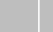 *The final MTR report must be in English. If applicable, the Commissioning Unit may choose to arrange for a translation of the report into a language more widely shared by national stakeholders.MTR ARRANGEMENTSThe principal responsibility for managing this MTR  resides  with  the  Commissioning  Unit.  TheCommissioning Unit for this project’s MTR is the UNDP Nigeria Country Office.The commissioning unit will contract the consultants and ensure the timely provision of per diems and travel arrangements within the country for the MTR team. The Project Team will be responsible for liaising with the MTR team to provide all relevant documents, set up stakeholder interviews, and arrange field  visits.TEAM COMPOSITIONA team of two independent consultants will conduct the MTR - one team leader (with experience and exposure to projects and evaluations in other regions globally) and one team expert,  usually  from  the  country of the project. The consultants cannot have participated inthe  project preparation, formulation,	and/or implementation (including  the writing  of the Project Document) and should not have a conflict of interest with project’s related activities.The selection of consultants will be aimed at maximizing the overall “team” qualities in the following areas:Recent experience with result-based management evaluation methodologies; (5 marks)Experience applying SMART indicators and reconstructing or validating baseline scenarios; (5 marks)Competence in adaptive management, as applied to; (15 marks)Experience working with the GEF or GEF-evaluations; (15 marks)Experience working in developing countries especially Sub – Saharan Africa; (10 marks)Work experience in relevant technical areas (ecosystem management, sustainable land management, food security) for at least 10 years; (10 marks)Demonstrated understanding of issues related to gender and biodiversity mainstreaming, experience in gender sensitive evaluation and analysis; (10 marks)Excellent communication skills; (5 marks)Demonstrable analytical skills; (5 marks)Project evaluation/review experiences within United Nations system will be considered an asset; (10 marks)A Master’s degree or higher in biology, ecology, forestry, zoology, integrated landscape management, natural resources management or other closely related field. (10 marks)PAYMENT MODALITIES AND SPECIFICATIONS10% of payment upon approval of the final MTR Inception Report  30% upon submission of the draft MTR report 60% upon finalization of the MTR reportOr, as otherwise agreed between the Commissioning Unit and the MTR team.APPLICATION PROCESS9Recommended Presentation of Proposal:Letter of Confirmation of Interest and Availability using the template10 provided by UNDP;CV and a Personal History Form (P11 form11);Brief description of approach to work/technical proposal of why the individual considers him/herself as the most suitable for the assignment, and a proposed methodology on how they will  approach and complete the assignment; (max 1 page)Financial Proposal that indicates the all-inclusive fixed total contract price and all other travel related costs (such as flight ticket, per diem, etc), supported by a breakdown of costs, as per template attached to the Letter of Confirmation of Interest template. If an applicant is employed by an organization/company/institution, and he/she expects his/her employer to charge a management fee in the process of releasing him/her to UNDP under Reimbursable Loan Agreement (RLA), the applicant must indicate at this point, and ensure that all such costs are duly incorporated in the financial proposal submitted to UNDP.All application materials should be done online at the UNDP jobsite ONLY: by midnight of 30th October 2016.Incomplete applications will be excluded from further consideration.Criteria for Evaluation of Proposal: Only those applications which are responsive and compliant will be evaluated. Offers will be evaluated according to the Combined Scoring method – where the educational background and experience on similar assignments will be weighted at 70% and the price proposal will weigh as 30% of the total scoring. The applicant receiving the Highest Combined Score that has also accepted UNDP’s General Terms and Conditions will be awarded the contract.ToR ANNEX A: List of Documents to be reviewed by the MTR TeamPIFUNDP Initiation PlanUNDP Project DocumentUNDP Environmental and Social Screening resultsProject Inception ReportAll Project Implementation Reports (PIR’s)Quarterly progress reports and work plans of the various implementation task teamsAudit reportsFinalized GEF Land Degradation Tracking Tools at CEO endorsement and midtermOversight mission reportsAll monitoring reports prepared by the projectFinancial and Administration guidelines used by Project TeamThe following documents will also be available:Project operational guidelines, manuals and systemsUNDP country/countries programme document(s)Minutes of the Project Board Meetings and other meetings (i.e. Project Appraisal Committee meetings)9 Engagement of the consultants should be done in line with guidelines for hiring consultants in the POPP: https://info.undp.org/global/popp/Pages/default.aspx10https://intranet.undp.org/unit/bom/pso/Support%20documents%20on%20IC%20Guidelines/Template%20for%20Confirma tion%20of%20Interest%20and%20Submission%20of%20Financial%20Proposal.docx11     http://www.undp.org/content/dam/undp/library/corporate/Careers/P11_Personal_history_form.docProject StrategyIndicator3Baseline Level4Level in 1st PIR (self- reported)Midterm Target5End-of- project TargetMidterm Level & Assessment6Achievement Rating7Justification for RatingObjective:Indicator (if applicable):Outcome 1:Indicator 1:Outcome 1:Indicator 2:Outcome 2:Indicator 3:Outcome 2:Indicator 4:Outcome 2:Etc.Etc.Green= AchievedYellow= On target to be achievedRed= Not on target to be achievedMeasureMTR RatingAchievement DescriptionProject StrategyN/AProgress Towards ResultsObjective Achievement Rating: (rate 6 pt. scale)Progress Towards ResultsOutcome 1 Achievement Rating: (rate 6 pt. scale)Outcome 2 Achievement Rating: (rate 6 pt. scale)Outcome 3 Achievement Rating: (rate 6 pt. scale)Etc.Project Implementation & Adaptive Management(rate 6 pt. scale)Sustainability(rate 4 pt. scale)TIMEFRAMEACTIVITY20 September, 2020Application closes28 September, 2020Select MTR Team30 September, 2020Prep the MTR Team (handover of Project Documents)1 – 3 October, 2020Document review and preparing MTR Inception Report5– 10 October, 2020 (5 days)Finalization and Validation of MTR Inception Report- latest start of MTR mission12 - 30 October 2020 (15 days)MTR mission: stakeholder meetings, remote interviews, discussions with relevant stakeholders, State ADPs1 November, 2020 (1 day)Mission wrap-up meeting & presentation of initial findings- earliest end of MTR mission2 - 7 November, 2020 (6 days)Preparing and submission of draft report7 - 12 November, 2020 (6 days)Incorporating audit trail from feedback on draft report/Finalization of MTR report)13 – 19 November, 2020 (7 days)Preparation & Issue of Management Response20 November 2020Expected date of full MTR completion#DeliverableDescriptionTimingTimingResponsibilities1MTR Inception ReportMTR team clarifies objectives and methods of Midterm ReviewNo later than 2 weeks before the MTR mission: 3October, 2020No later than 2 weeks before the MTR mission: 3October, 2020No later than 2 weeks before the MTR mission: 3October, 2020MTR team submits to the Commissioning Unit and project managementMTR team submits to the Commissioning Unit and project management2PresentationInitial FindingsEnd of MTR mission: 1November, 2020End of MTR mission: 1November, 2020End of MTR mission: 1November, 2020MTR Team presents to project management and the Commissioning UnitMTR Team presents to project management and the Commissioning Unit3Draft Final ReportFull report (using guidelines on content outlined in Annex B) with annexesWithin 4 weeks of the MTR mission: 14 November,2020Sent to the Commissioning Unit, reviewed by RTA,Sent to the Commissioning Unit, reviewed by RTA,Project Coordinating Unit, GEF OFP4Final Report*Revised report with audit trail detailing how allWithin 1 week of receiving UNDPSent to the Commissioning UnitSent to the Commissioning Unitreceived comments havecomments on draft:(and have not) been12 October, 2020addressed in the finalMTR report